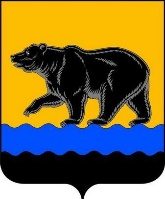 ДУМА ГОРОДА НЕФТЕЮГАНСКАР Е Ш Е Н И ЕО внесении изменения в Положение о денежном содержании лица, замещающего муниципальную должность в органах местного самоуправления города НефтеюганскаПроектВ соответствии с Федеральным законом от 06.10.2003 №131-ФЗ                   «Об общих принципах организации местного самоуправления в Российской Федерации», руководствуясь Уставом города Нефтеюганска, заслушав решение комиссии по бюджету и местным налогам, Дума города решила:1.Внести в Положение о денежном содержании лица, замещающего муниципальную должность в органах местного самоуправления города Нефтеюганска, утвержденное решением Думы города Нефтеюганска от 15.02.2023 № 280-VII (с изменениями на 29.11.2023 № 440-VII), следующие изменения:1.1.Пункт 7.3 раздела 7 изложить в следующей редакции:«7.3.Конкретный размер премии по результатам работы за год устанавливается решением Думы города Нефтеюганска с учетом соответствующего предложения Комиссии по установлению выплат премий лицам, замещающим муниципальные должности в органах местного самоуправления города Нефтеюганска, созданной при Думе города Нефтеюганска (далее-Комиссия). В расчетный период включаются дни за фактически отработанное время согласно табелю учета рабочего времени, дни нахождения в служебных командировках и дни повышения квалификации с отрывом от работы, дни ежегодного оплачиваемого отпуска и дни ученического отпуска.».1.2.Пункт 7.11 раздела 7 изложить в следующей редакции:«7.11.Премия за выполнение особо важных и сложных заданий выплачивается в размере не более 0,5 ежемесячного денежного вознаграждения в год с применением районного коэффициента и процентной надбавки за работу в районах Крайнего Севера и приравненных к ним местностях, один раз в календарном году.Конкретный размер премия за выполнение особо важных и сложных заданий устанавливается решением Думы города Нефтеюганска с учетом соответствующего предложения Комиссии, в том числе при поступлении иных межбюджетных трансфертов из бюджета других уровней в виде грантов, дотаций в целях поощрения.».1.3.Пункт 7.12 раздела 7 изложить в следующей редакции:«7.12.При поступлении денежных средств из бюджета Ханты-Мансийского автономного округа – Югры на цели поощрения муниципальной управленческой команды конкретный размер поощрения лица, замещающего муниципальную должность, определяется решением Думы города Нефтеюганска с учетом соответствующего предложения Комиссии.».2.Опубликовать настоящее решение в газете «Здравствуйте, нефтеюганцы!» и разместить на официальном сайте органов местного самоуправления города Нефтеюганска.3.Решение вступает в силу после его официального опубликования.Глава города Нефтеюганска                                        Председатель Думы                                                                                          города Нефтеюганска______________            	                                              _______________ __________ 2024 года № ______